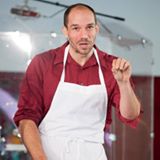 Bryce WiebePhone:	(888) 728-7228 x5414E-mail:       bryce.wiebe@pcusa.orgBryce Wiebe serves as the Director of Special Offerings for the Presbyterian Church (USA). In this work, he seeks to connect Presbyterians to the impact of our shared mission and inspire their participation.  Prior to this, he worked with the Presbyterian Hunger Program, providing resources and opportunities for Christians to consider the ways they spend money as an opportunity for Christian discipleship.  Prior to coming to Louisville, Bryce served as Christian Educator at First Presbyterian church in New Haven, Connecticut, where he wrote children’s plays, developed educational materials, created worship experiences, and led Bible studies that engaged issues of economic justice. Bryce holds an MDiv from Yale Divinity School and BA degrees in Music and Business Administration from Hastings College and retains part-ownership of a small, sourdough bread bakery in Nebraska. When not working, you can find him in the kitchen or at the gym, where he explores God’s many forms of nourishment.